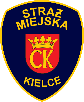 1. Imię i nazwisko Uczestnika Konkursu:……………………………………………..................................................................2.Klasa (Kategoria)…………………………………………………………………..............................................................................3. Nazwa szkoły:…………………………………………………………………………………………………………………………………………………4. Telefon kontaktowy…………………………………….......................................................................................................……………………………………………………………………….……………..………………………………………………………………………………….
(Imię i nazwisko przedstawiciela ustawowego lub opiekuna prawnego uczestnika Konkursu)……………………………………………………………………….……………..………………………………………………………………………………….
(Tel. kontaktowy przedstawiciela ustawowego lub opiekuna prawnego uczestnika Konkursu)Wyrażam zgodę na udział w Konkursie ……………………………..……………………………………….…………………………………….
                                                                             (imię i nazwisko uczestnika Konkursu)zwanego dalej „Uczestnikiem Konkursu”.Oświadczam, iż:Uczestnik Konkursu spełnia wymagania przewidziane w Regulaminie oraz akceptuje jego postanowienia;Uczestnikowi Konkursu przysługują autorskie prawa osobiste i majątkowe w rozumieniu ustawy z dnia 4 lutego 1994 r. o prawie autorskim i prawach pokrewnych (Dz. U. 2019 r. poz. 1231, z późn. zm.) do zgłoszenia  konkursowego; jestem uprawniony do udzielenia Organizatorowi w imieniu Uczestnika Konkursu licencji, zgód, zezwoleń  i upoważnień do zgłoszenia konkursowego zgodnie z postanowieniami Regulaminu.Zgoda na przetwarzanie danych osobowychW przypadku pozostania laureatem przez Uczestnika Konkursu, wyrażam zgodę na opublikowanie moich 
i Uczestnika Konkursu danych osobowych na stronie internetowej Organizatora (www.strazmiejska.kielce.pl) oraz na profilu Organizatora na Facebook’u.Wyrażam zgodę na przetwarzanie moich i Uczestnika Konkursu danych osobowych na potrzeby Konkursu i jego promocji. Wiem, że obowiązek podania danych osobowych wynika z Regulaminu i jest niezbędny w celu wzięcia udziału w Konkursie oraz, że mam m.in. prawo do kontroli przetwarzania danych, które mnie i Uczestnika Konkursu dotyczą, a także prawo dostępu do treści swoich i Uczestnika Konkursu danych i ich poprawiania. Dane osobowe będą przechowywane i przetwarzane w siedzibie Organizatora na podstawie wyrażonej przez przedstawiciela ustawowego lub opiekuna prawnego Uczestnika Konkursu zgody wyłącznie w związku 
z wykonaniem postanowień Regulaminu, którego treść jest mi znana i ją w pełni akceptuję. Administratorem danych osobowych przetwarzanych w celach przeprowadzenia Konkursu, wyłonienia laureatów, opublikowania ich listy oraz przekazania im nagród rzeczowych jest Komendant Straży Miejskiej 
w Kielcach , ul. Ogrodowa 3 B, 25-024 Kielce, zwany dalej „Administratorem”.………………………………………………………………… (Data i czytelny podpis przedstawiciela ustawowego lub opiekuna prawnego Uczestnika Konkursu)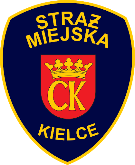 Załącznik nr 1. Opis  działań Ucznia zasługującego na wyróżnienie.